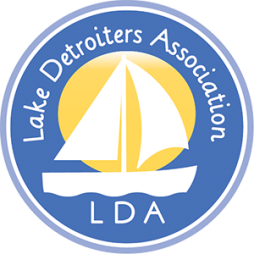 Board Meeting 10:30 AM, June 18, 2022 at Detroit Lakes High School.Board Members Present, John Cox, , Carol Lee, John Flynn, Patty Mollberg, Brian Korbel,  Julie Herman,  Ross Goritzke, Leon Senn, Cheryl Chivers,  Craig Caulfield, , Brad Wimmer, Board Members Absent:  Jamie Skarie,  Kate Busker, Aaron Tait, Dick Hecock

Others Present:  Laurie Olson  A quorum being present, the meeting was called to order by Laurie Olson at 10:30 AMElection of Officers was held with the following results:President – Brad WimmerVice President (s) – To be determined at the July Board Meeting Treasurer – John FlynnSecretary – Dick Hecock
No other business being before the board, Brad Wimmer adjourned the meeting at 11AM.  

Compiled with help from Brad Wimmer,  and distributed by Secretary, Dick Hecock 7-15-22The next Board Meeting will be held at the Hecock home at 633 North Shore Drive, at 4PM, July 18.  Spouses are to be included.  